Куйтунская центральная библиотекав МаеПриглашает посетить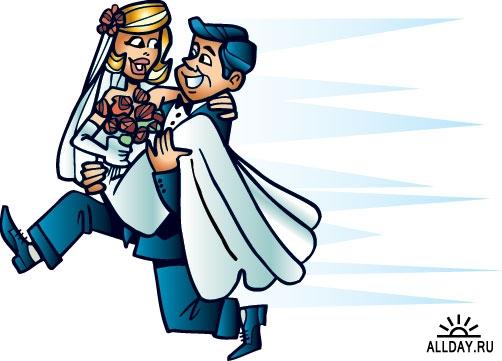  «Быть невестой наука особая»- час откровенного разговора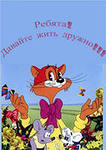 «Если добрый ты, это хорошо»- час этикета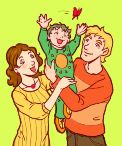 «Где любовь и совет, там и горя нет»- конкурсная программа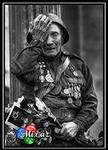  «Минувших лет святая память»-литературно- музыкальная композиция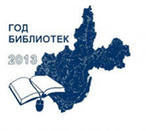 День открытых дверей